                         Trabajo integrador                          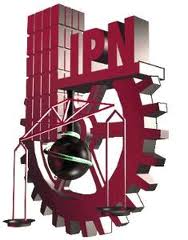 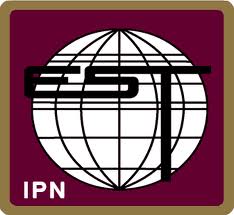 Estado de tlaxcala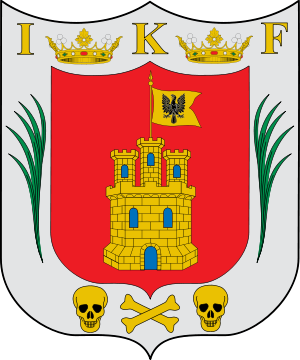 Link: Asesor:José Antonio Ramírez MedinaNombre del alumno: Escobar Juárez SauloGrupo: 1AV4e-mail:zoular@live.com.mxEstas son las páginas que consulte para la elaboración del blog:http://www.flickr.com/photos/luzeterna/3937116825/ http://www.youtube.com/watch?v=SOWAgQd6JF4&feature=related http://www.youtube.com/watch?v=8nU8SldURTI http://www.tlaxcala.gob.mx/index.php?option=com_content&view=article&id=805&Itemid=113 http://cuentame.inegi.org.mx/monografias/informacion/tlax/territorio/default.aspx?tema=me&e=29 http://mexicocriollo.mforos.com/1710491/9427640-tlaxcala-los-traidores-de-la-patria-otra-mas-del-indigenismo/ 